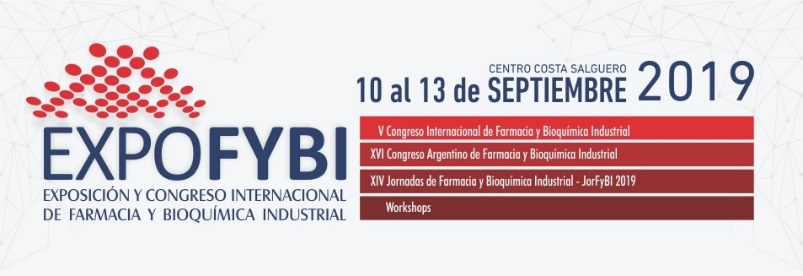 GUÍA PARA LA PRESENTACIÓN DE PÓSTERLa Asociación Argentina de Farmacia y Bioquímica Industrial invita a los profesionales y técnicos del ámbito industrial, docente y de investigación a presentar sus trabajos experimentales en las XIV Jornadas de Farmacia y Bioquímica Industrial (JorFyBI), paralelas al V Congreso Latinoamericano de Farmacia y Bioquímica Industrial y XVI Congreso Argentino que se llevará a cabo los días 10, 11, 12 y 13 de septiembre de 2019 el Centro Costa Salguero, Buenos Aires, Argentina.Áreas Temáticas de interés o Ejes TemáticosALMACENAMIENTO, TRANSPORTE Y DISTRIBUCIÓN DE PRODUCTOS PARA LA SALUDASEGURAMIENTO DE LA CALIDADASUNTOS REGULATORIOSBIOTECNOLOGÍAGASES MEDICINALESHIGIENE, SEGURIDAD Y GESTIÓN AMBIENTALMATERIAL DE EMPAQUEMATERIAS PRIMAS FARMACÉUTICASMICROBIOLOGÍAPRODUCTOS MÉDICOS Y ESTERILIZACIÓNQUÍMICA ANALÍTICASISTEMAS INFORMÁTICOS Y AUTOMATIZACIÓN INDUSTRIALTECNOLOGÍA FARMACÉUTICATrabajos Experimentales: modalidad de presentaciónLos trabajos serán expuestos según modalidad e-Poster (formato digital).Los trabajos deberán ser escritos en idioma español.Los trabajos deberán contener información netamente científica, no deberán mencionar marcas comerciales de productos o equipos ni nombres de laboratorios, empresas, etc.Deberán presentar un resumen del trabajo científico para evaluación del mismo.Los mejores trabajos elegidos por los evaluadores serán propuestos para disertación oral.Adicionalmente, el Comité Científico de SAFYBI seleccionará tres trabajos de investigación para ser galardonados con el “Premio SAFYBI a los Mejores Trabajos de Investigación” a ser entregados durante el cierre del Congreso. Instrucciones para la presentación de resúmenesEncabezado: será escrito en Word (.docx) con letra Times New Roman tamaño 12 puntos, en negrita, no comprimido y con espacio simple.Deberá incluir:Título del trabajoAutores: primer nombre completo, inicial del/los segundos nombres y apellido completo.Se subrayará el nombre del autor designado para la presentación del póster.Lugar de trabajo de todos los autores, completo, evitando el uso de siglas e incluyendo la dirección del correo electrónico y/o número de fax.Cuerpo: será escrito en Word (.docx) con letra “Times New Roman tamaño 12 puntos,” espacio simple. Deberá figurar los siguientes encabezados y su contenido:Objetivo o Introducción.Materiales y Métodos.Resultados.Conclusiones. GeneralidadesEl resumen deberá ajustarse a un tamaño de hoja A4, con un máximo de dos carillas, márgenes de 2 cm., incluyendo el título y datos de los autores.Si incluye algún gráfico, éstos deberán enviarse en formato GIF, JPG, Excel, PDF o Word en forma excluyente.Los resúmenes deberán enviarse a la Secretaría de SAFYBI, Uruguay 469, 2° “B” (C1015ABI), Buenos Aires, de las siguientes maneras:En sobre por correo o entregado personalmente en la Secretaría en el horario de 10 a 18 horas. Deberá incluir tres archivos: el resumen completo incluyendo los datos de autores, otro sin datos de autores y la ficha completa de inscripción, indicando área temática.Otra forma de enviar los resúmenes es por correo electrónico a jorfybi@expofybi.org en el cuerpo del correo indicar el área temática donde se prefiere incluir la presentación.Los archivos a adjuntar son tres:El resumen completo incluyendo los datos de autores.Otro archivo sin datos de autores.La ficha completa de inscripción.Los archivos anónimos no deberán incluir el nombre de los autores, el lugar de trabajo, el correo electrónico, el número de fax, o cualquier otro dato que permita identificar al/los autor/autores.Recomendaciones para una mejor evaluaciónPresentar en un solo trabajo los Resultados de su investigación en lugar de hacerlos en distintos trabajos presentados como parte I, II, etc.Es muy importante la presentación de los datos en la sección Resultados, de manera que los profesionales que juzgarán dichos Resultados puedan evaluar el valor científico de los mismos, de ser posible con gráficos y tablas.Elegir el Área Temática cuidadosamente, debido a que la misma será utilizada para asignar a los Coordinadores de Área que evaluarán su resumen. No se aceptará ningún cambio después de haberse asignado el día de Sesión.Criterios de aceptaciónLos trabajos deberán corresponder a una investigación original o a un estudio que aporte un progreso en el campo de las ciencias y de la tecnología industrial relacionadas con las Áreas Temáticas de interés.Los criterios para el rechazo incluirán falta de datos, naturaleza comercial de la presentación, datos incoherentes o ambiguos, mala redacción o inobservancia de las pautas del formato, trabajos presentados años anteriores.Es obligatorio presentar datos en la sección Resultados para que los examinadores puedan juzgar el valor tecnológico o científico del resumen. No utilizar frases tales como “los resultados serán presentados…” por ejemplo.El Comité de Evaluación usará criterios universales para su evaluación y se reserva el derecho de solicitar más datos si lo estimara necesario durante el proceso de evaluación.FechasLos resúmenes deberán ser remitidos a SAFYBI a más tardar el 28 de junio de 2019 (sin excepción). Con posterioridad a esa fecha, no se garantizará su participación ni presentación en el Congreso.Una vez recibido el material por correo postal o electrónico, se notificará por mail a cada autor acuse de recibo. A partir del día 19 de julio de 2019, se dará a conocer el estado en que se encuentra su resumen.Podrá estar en algunos de los siguientes estadios:EN REVISIÓN, EN ESPERA DE ACLARACIONES.ACEPTADO.RECHAZADOToda la información relacionada con los resúmenes será dada únicamente al Autor del trabajo indicado como contacto, y será de privacidad total y absoluta entre el Autor y el Coordinador de Área de las JorFyBI 2019.La aceptación de los resúmenes para Póster indicando el Área Temática se realizará mediante comunicación escrita o por correo electrónico al Autor indicado como contacto a más tardar el 5 de agosto del 2019.Los pósteres se exhibirán en formato digital (e-poster). Aquellos resúmenes que resulten aceptados recibirán las especificaciones del formato (dimensiones, tipo de fuente, tamaño de gráficos e imágenes etc.) y el enlace para subir el póster.Envío del Póster (formato digital): hasta el 30 de agosto inclusive.Presentación: El autor responsable de la presentación deberá estar presente en el horario que se le informará, previéndose una discusión organizada por los Coordinadores.NOTA: La presentación en JorFyBI no requiere inscripción al Congreso. El acceso al público será libre y gratuito.